КАРАР                                               № 81                         РЕШЕНИЕ3 октябрь 2017 йыл                                                         3 октября  2017 годаОб отмене решения Совета сельского поселения  Чапаевский сельсовет муниципального района   Кугарчинский район Республики Башкортостан от  18.03.2016 года № 38 « Об утверждении Положения о представлении  депутатами Совета сельского поселения  Чапаевский  сельсовет муниципального района  Кугарчинский   район Республики Башкортостан сведений о доходах, расходах, об имуществе и обязательствах    имущественного характера»      Рассмотрев  экспертное заключение Государственного комитета  Республики Башкортостан  по делам юстиции  НГР   0305240520100009  на  решение Совета сельского поселения  Чапаевский сельсовет муниципального района   Кугарчинский район Республики Башкортостан от  18.03.2017 года № 38 «Об утверждении Положения о представлении  депутатами Совета сельского поселения  Чапаевский  сельсовет муниципального района  Кугарчинский   район Республики Башкортостан сведений о доходах, расходах, об имуществе и обязательствах    имущественного характера»,  Совет сельского поселения Чапаевский   сельсовет муниципального района Кугарчинский район Республики Башкортостан                                                  р е ш и л:          1. Отменить решение Совета от  18.03.2017 года № 38 « Об утверждении Положения о представлении  депутатами Совета сельского поселения  Чапаевский  сельсовет муниципального района  Кугарчинский   район Республики Башкортостан сведений о доходах, расходах, об имуществе и обязательствах    имущественного характера»        2. Обнародовать настоящее решение  на информационным стенде  в здании администрации  сельского поселения  Чапаевский сельсовет  и  на официальном сайте  сельского поселения   в сети «Интернет»      3. Контроль за исполнением данного решения  оставляю за собой.                    Глава  сельского поселенияЧапаевский сельсовет муниципального района                                                                  Кугарчинский район РБ 	                                                      С.С. ИсанбековаБАШ:ОРТОСТАН  РЕСПУБЛИКА№Ы         К(Г!РСЕН РАЙОНЫМУНИЦИПАЛЬ РАЙОНЫНЫ% ЧАПАЕВ АУЫЛ СОВЕТЫАУЫЛ БИЛ!М!№ЕХАКИМИ!ТЕ 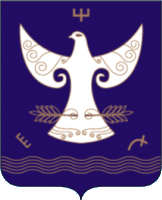       РЕСПУБЛИКА  БАШКОРТОСТАНСОВЕТСЕЛЬСКОГО ПОСЕЛЕНИЯЧАПАЕВСКИЙ СЕЛЬСОВЕТ МУНИЦИПАЛЬНОГО РАЙОНАКУГАРЧИНСКИЙ  РАЙОН453333, Подгорное ауылы, Совет урамы, 35Тел. 8(34789)2-34-25453333, с. Подгорное, ул. Советская, 35Тел. 8(34789)2-34-25